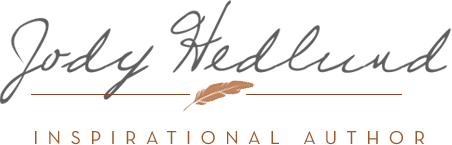                                                           BooklistTime Crossing RomanceWaters of TimeCome back to me (Revell, June 2021)Never Leave Me (Revell, January 2022)Stay with me (Northern Lights Press, December 2022)Historical Romancecolorado cowboys SeriesA Cowboy for Keeps (Bethany House, 2021)Heart of a cowboy (Bethany House, 2021)To Tame a cowboy (Bethany House, 2022)Falling for the Cowgirl (Bethany House, October 2022)The last chance cowboy (Bethany house, February 2023)The Bride Ships SeriesA Reluctant Bride (Bethany House, 2019)The Runaway Bride (Bethany House, 2020)A Bride of Convenience (Bethany House, 2020)Almost a Bride (Northern Lights press, 2020)The Orphan Train SeriesAn Awakened Heart: A Novella (Bethany House, 2017)With you always (Bethany House, 2017)Together forever (Bethany House, 2018)Searching for you (Bethany house, 2018)Historical RomanceThe Beacons of Hope series…Out of the Storm: A Novella (bethany House, 2014)Love Unexpected, Book 1 (Bethany House, 2014)Hearts Made Whole, Book 2 (bethany House, 2015)Undaunted Hope, Book 3 (bethany House, 2016)Forever Safe, Book 4 (Northern Lights Press, 2016)Never Forget, Book 5 (Northern Lights Press, 2017)The Michigan Brides Collection…Unending Devotion (Bethany House, 2012)A Noble Groom (Bethany House, 2013)Captured by Love (Bethany House, 2014)The HeartS of Faith Collection…The Preacher’s Bride (Bethany House, 2010)The Doctor’s Lady (Bethany House, 2011)Rebellious Heart (Bethany House, 2013)HistoricalStandalone novels…Luther and Katharina (Waterbrook Multnomah, 2015)Newton and Polly (Waterbrook Multnomah, 2016)Sweet medieval RomanceKnights of brethren…Enamored (Northern Lights Press, 2021)Entwined (Northern Lights Press, 2021)Ensnared (Northern Lights Press, 2022)Enriched (Northern Lights Press, 2022)Enflamed (Northern Lights Press, 2022)Entrusted (Northern Lights Press, 2022)The fairest Maidens…Beholden (Northern Lights Press, 2020)Beguiled (Northern Lights Press, 2020)besotted (Northern Lights Press, 2020)The lost Princesses…Always: Prequel Novella (Northern Lights Press, 2019)Evermore (Northern Lights Press, 2019)foremost (Northern Lights Press, 2019)hereafter (Northern Lights Press, 2019)The Noble Knights…The Vow: Prequel Novella (Zondervan, 2015)An Uncertain Choice (Zondervan, 2015)A Daring Sacrifice (Zondervan, 2016)For Love and Honor (Zondervan, 2017)A Loyal Heart (northern lights press, 2018)A Worthy Rebel (Northern lights press, 2018)For more book information, sample chapters, discussion guides, and excerpts, visitWWW.JODYHEDLUND.COM